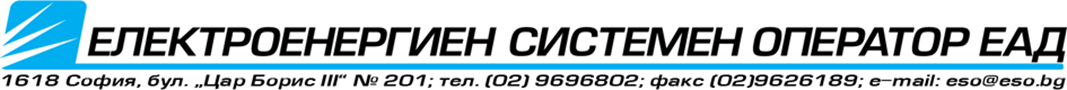 НИЕ ГАРАНТИРАМЕ СВЕТЛИНАТА ЗА ВАС-ДА ГО НАПРАВИ М ЗАЕДНО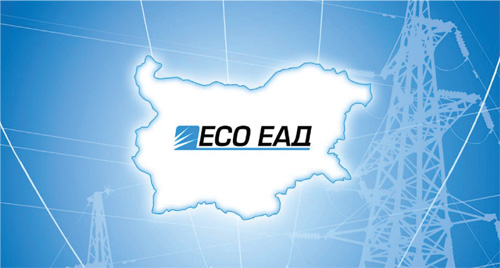 „Електроенергиен системен оператор“ ЕАД е собственик на електропреносната мрежа на България и единствената компания, която осъществява управлението на електроенергийната система на страната.Със своите над 15 700 км. електропроводни линии и 298 подстанции, ние осигуряваме преноса на електричеството от производителите до потребителите и гарантираме връзката на нашата електроенергийна система с останалата част на Европа.За експлоатацията и поддръжката на нашите съоръжения се грижат близо 4000 високо квалифицирани служители в цялата страна.Любопитни ли сте да научите как се случва това?Ние ще  ви разкрием тайните на професията на енергетика !предлагаме  лятна стажантска програма,по време на която ще се запознаете с процесите по преноса на електроенергия, управлението и експлоатацията на електроенергийната система в България. Ще ви запознаем с всички новости в енергетиката. Ще посетите и опознаете различни енергийни съоръжения.Предлагаме  виТрудов договорТрудово възнаграждение Фиксирано работно време Обучения по време на стажа. Менторска подкрепаРабота по реални проекти и задачи Работа в екип от доказали се професионалистиМоже да проведете своя стаж в  секторите „Електропроводи“, „Подстанции“,  „Релейна защита и автоматика“, „Проектиране“, „Измерване на ел.енергия и обработка данни“Продължителност на стажа – от 1 до 3 месецаПериод на провеждане –  до 30.09. 2022 г.имате възможност да проведете своя стаж на различни позиции във всички експлоатационни райони на есо, разположени на територията на цялата страна.ако вие сте - студент, в бакалавърска или магистърска степен на обучение в областта на електроенергетиката;- имате желание да затвърдите наученото и да придобиете нови знания и умения;- искате да станете част от нашият екип.ни изпратете необходимите документи за кандидатстване :-  Заявление /по образец- Приложение 2/  https://www.eso.bg/doc/?466-  CV и Мотивационно писмо-  Уверение за записан   курс на обучение Вашите заявки или запитвания, може да изпращате на email – hr@eso.bg ;  d.aleksandrova@eso.bg ; 